COMM P103: Example 2-D Assignment
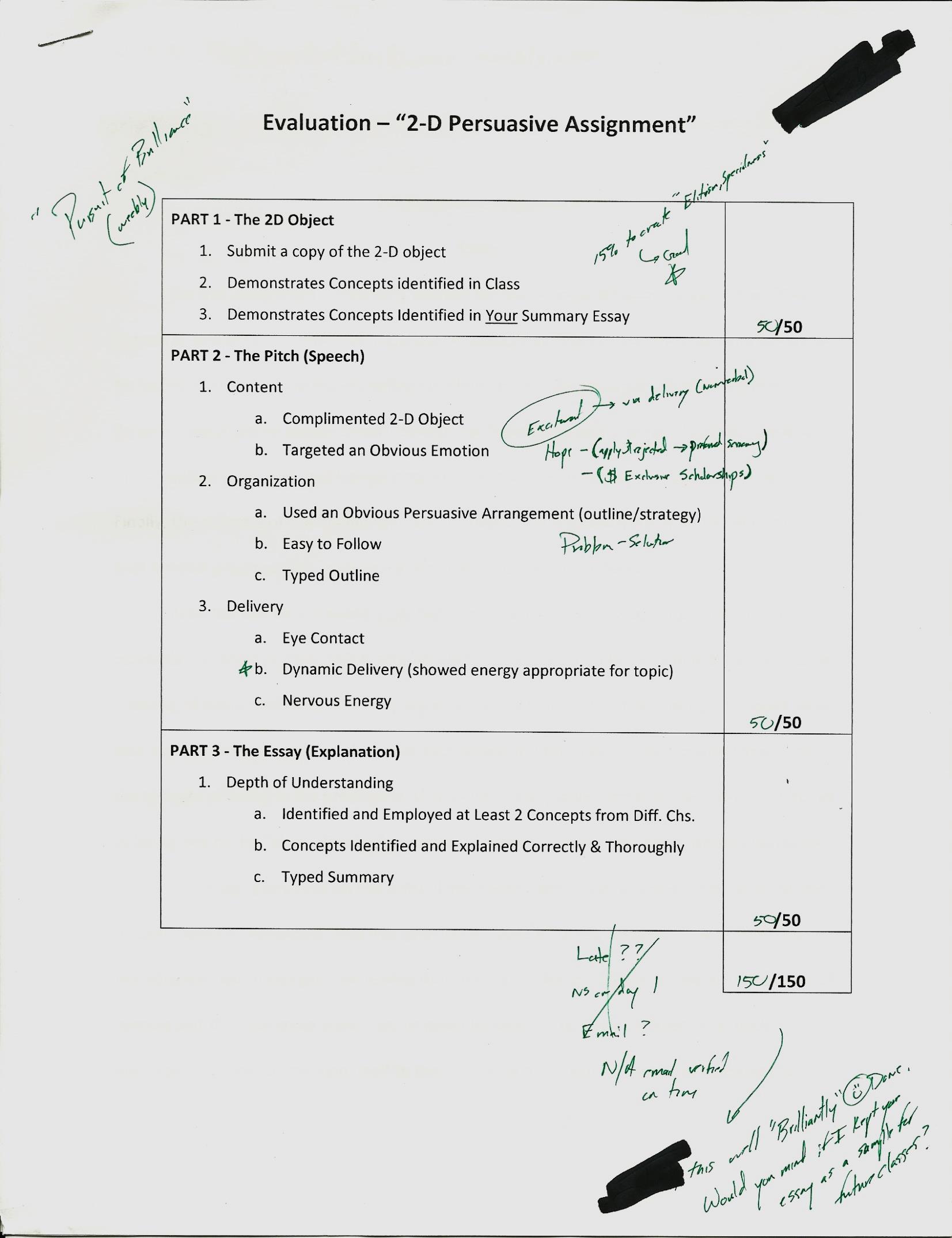 Explanation Essay: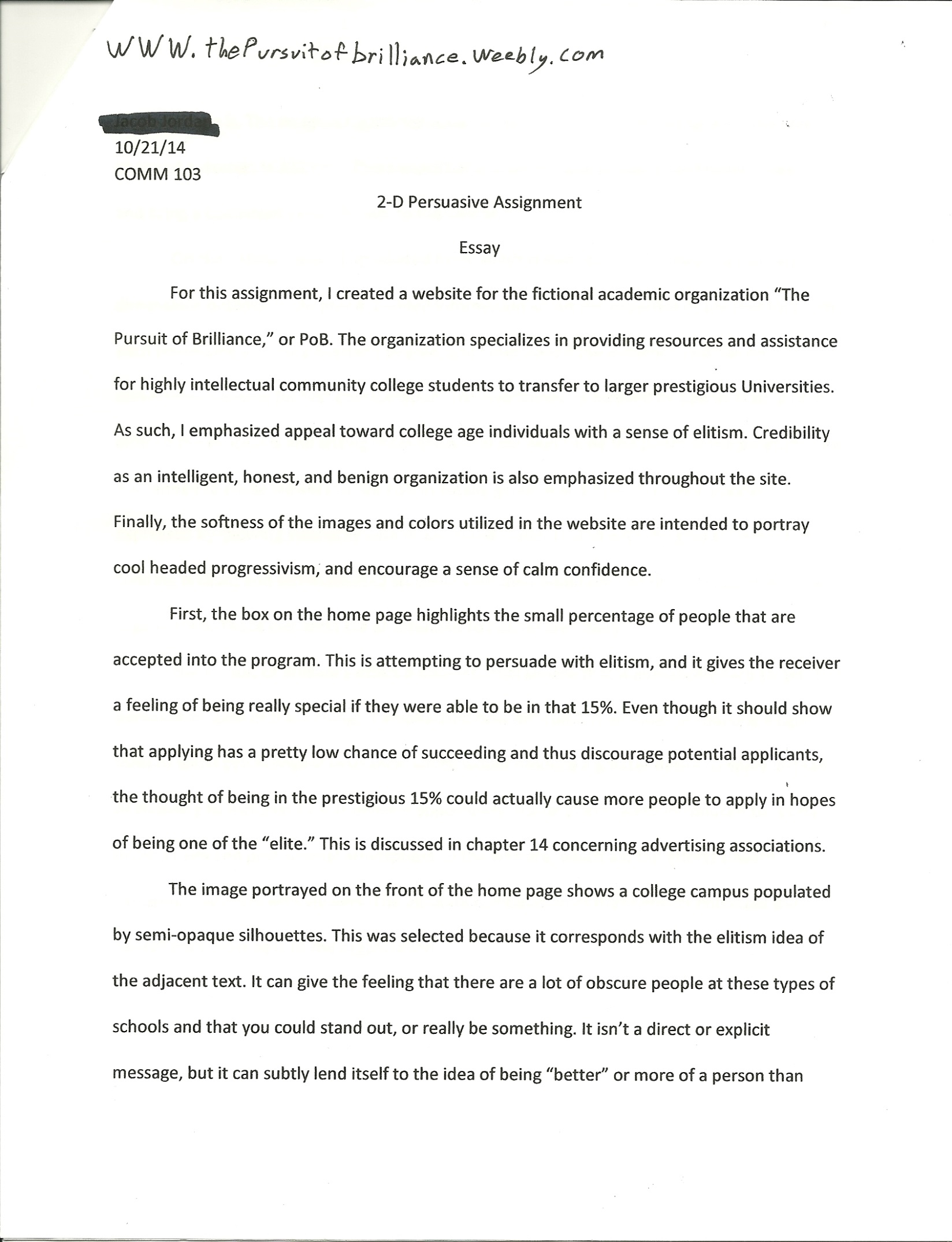 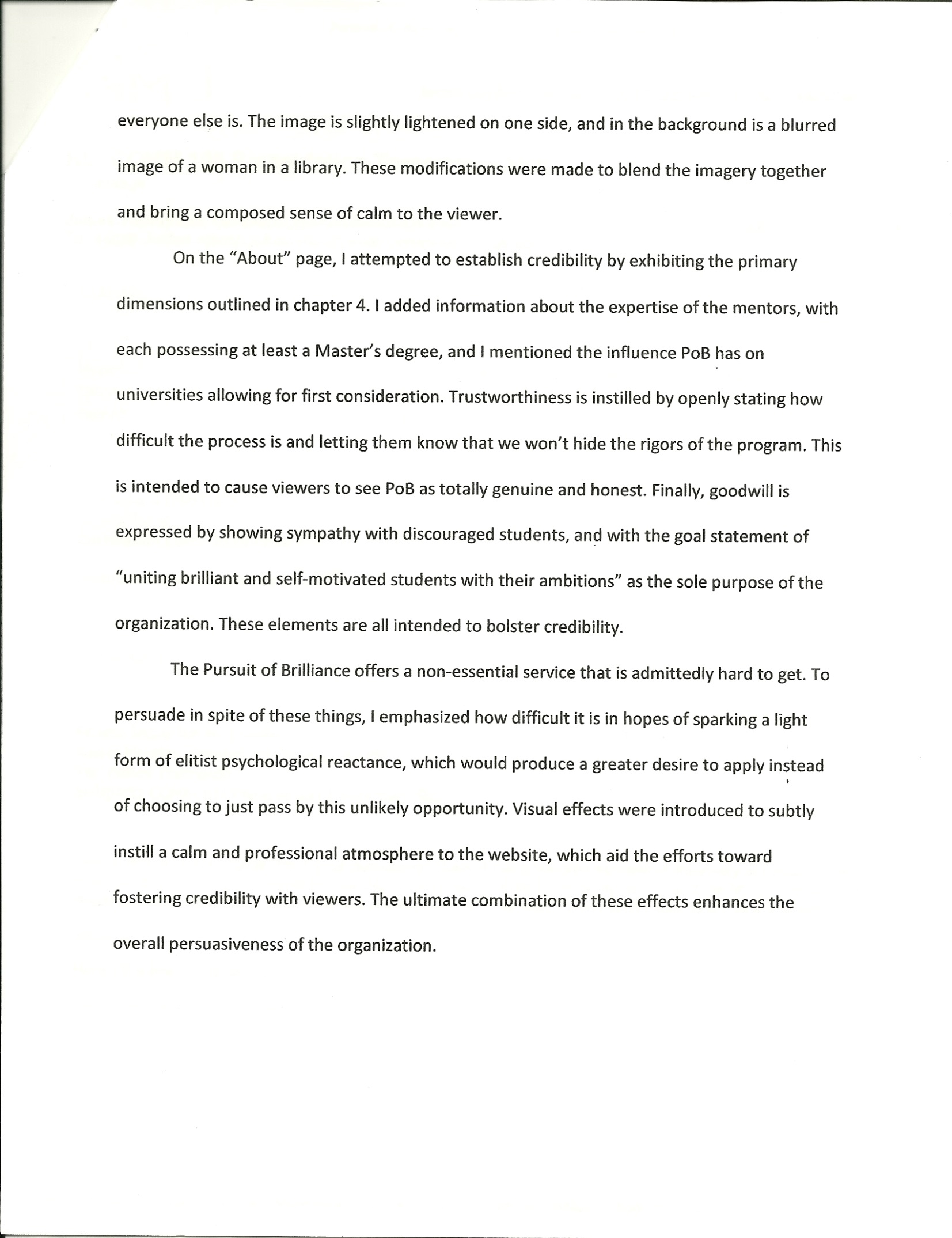 